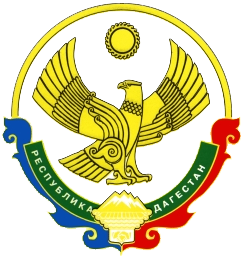 АДМИНИСТРАЦИЯМУНИЦИПАЛЬНОГО РАЙОНА «ЦУНТИНСКИЙ РАЙОН»РЕСПУБЛИКИ ДАГЕСТАН__________________________________________________________________ РАСПОРЯЖЕНИЕ 24 октября 2018 г.                               № 155					с. Цунта  Об образовании организационного комитета и утверждении Плана мероприятий, посвященных Дню народного единства 4 ноября 2018г.В целях подготовки и проведения мероприятий, посвященных ко Дню народного единства в МР «Цунтинский район» р а с п о р я ж а ю с ь: 1. Образовать и утвердить составь организационного комитета по подготовке и проведению мероприятий 4 ноября 2018г. согласно приложению №1 2. Утвердить прилагаемый План мероприятий ко Дню народного единства в МР «Цунтинский район» на 4 ноября 2018г. согласно приложению №2. 3. Организационному комитету и исполнителям Плана мероприятий, посвященных ко Дню народного единства 4 ноября 2018г., своевременно организовать исполнение пунктов мероприятий. 4. Опубликовать данное распоряжение в СМИ МР «Цунтинский район». 5. Контроль за исполнением данного распоряжения оставляю за собой. Глава МР                                                   		Ш. Магомедов Приложение №1  Утвержден  Распоряжением главы  МР «Цунтинский район»  от24.10.2018г. №155 Состав организационного комитета по организации и проведению мероприятий, посвященных Дню народного единства (4 ноября 2018г.) 1. Тагиров А.Р. – зам. главы МР «Цунтинский район», председатель комитета; 2. Курбанов М.Р. – начальник МКУ «УО и МП», заместитель пред. комитета; 3. Магомедов О.Г. – начальник МКУ «ОСДЖКХ», член комитета;4. Абдулкадырова З.А. – МКУ «МРБ», член комитета;5. Магомедов С.А. – МКУ «ЦТКНР», член комитета;6. Омаров О.С. – начальник ОМВД РФ по Цунтинскому району (по согласов.)7. Газиев Г.Г. – руководитель МКУ «СМИ и ИТО», член комитета;   Приложение №2 Утвержден  Распоряжением главы  МР «Цунтинский район»  от24.10.2018г. № 155 План мероприятий, посвященных празднованию  в МР «Цунтинский район» Дня народного единства (4 ноября 2018г.) №НаименованиемероприятияСроки выполненияОтветственный за выполнение1.Открытые уроки в общеобразовательных учреждениях района на темы «Дружба и Братство», «Мы вместе дружбою сильны»3 ноябряМКУ «УО и МП»2.Выставка работ учащихся общеобразовательных учреждений района по этнокультуре. Декоративному и изобразительному искусству народов Дагестана3 ноябряМКУ «УО и МП»3.Конкурсы в общеобразовательных учреждениях района на лучший рисунок, посвященные Дню народного единстваноябрьМКУ «УО и МП»4.Экспозиции, фото и книжные выставка в библиотеке района, посвященные Дню народного единстваноябрьМКУ «ЦТКНР»МКУ «МРБ»5.Публикация, посвященные Дню народного единства, в районном сайте3-4 ноябряМКУ «СМИ и ИТО»6.Флэш-моб разворачивание Государственного флага Российской Федерации на территории администрации района4 ноябряМКУ «ОСДЖКХ»7.Митинг – концерт4 ноябряМКУ «ЦТКНР»